                                                                                               проект	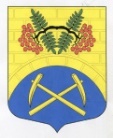 
СОВЕТ ДЕПУТАТОВ ПУТИЛОВСКОГО СЕЛЬСКОГО ПОСЕЛЕНИЯКИРОВСКОГО МУНИЦИПАЛЬНОГО РАЙОНА ЛЕНИНГРАДСКОЙ ОБЛАСТИЧетвертый созывР Е Ш Е Н И Еот ____________2023 года № _________Об установлении годовых нормативов потребления печного топлива и цены доставки основных видов печного топлива (дрова и уголь), используемых для определения размера денежной компенсации на 2024 год отдельным категориям граждан, имеющих право на льготу, в соответствии с федеральным и областным законодательством	В соответствии с Федеральным законом от 06.10.2003 №131-ФЗ «Об общих принципах организации местного самоуправления в Российской Федерации», постановлением Правительства Ленинградской области от 13.03.2018 №78 " Об утверждении порядков предоставления мер социальной поддержки отдельным категориям граждан и признании утратившими силу отдельных постановлений Правительства Ленинградской области", постановлением Правительства Ленинградской области от 18.07.2023 №506 "О денежной компенсации части расходов на приобретение топлива и (или) баллонного газа и транспортных услуг по их доставке участникам специальной военной операции и членам их семей», уставом МО Путиловское сельское поселение:	1. Утвердить годовой норматив потребления печным топливом на нужды отопления жилых домов на 2024 год:Дрова:— для одиноко проживающих граждан – 8,25 куб.м на одного человека;— для семьи, состоящей из двух человек – 5,25 куб.м в расчете на одного человека;— для семьи, состоящей из трех и более человек – 4,5 куб.м в расчете на одного человека;Уголь каменный всех марок:— для одиноко проживающих граждан – 3,6 т на одного человека;— для семьи, состоящей из двух человек – 2,3 т в расчете на одного человека;— для семьи, состоящей из трех и более человек – 2,0 т в расчете на одного человека.2. Утвердить цену доставки основных видов печного топлива (дрова и уголь) на 2024 год, используемую для определения размера денежной компенсации отдельным категориям граждан, проживающим в домах, не имеющих центрального отопления и газоснабжения, согласно Приложению 1.3. Применять значения цены доставки основных видов печного топлива (дрова и уголь) для определения размера денежной компенсации отдельным категориям граждан, проживающим в домах, не имеющих центрального отопления.4. Постановление подлежит официальному опубликованию в газете «Ладога» и размещению в сети «Интернет» на официальном сайте администрации по адресу http://putilovo.lenobl.ru.  5. Решение ступает в силу с 01 января 2024 года.Глава муниципального образования                                     Н.А. ПранскунасРазослано: дело, комитет социальной защиты населения,  КМР, ИД «Ладога», оф сайт. Приложение 1 утверждено решением совета депутатовПутиловского сельского поселения от ___________ № _____Цена доставки основных видов печного топлива (дрова и уголь), используемая для определения денежной компенсации на 2024 год отдельным категориям граждан, имеющих право на льготу в соответствии с федеральным  и областным законодательством№ п/пНаименование услугиЕд. изм.Цена с НДС(руб.)1.Доставка печного топлива потребителю со склада 1 доставка4440,00